Blackhall Primary School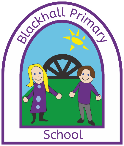 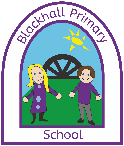 Person Specification – CleanerAttributesEssentialDesirableHow identifiedAPPLICATIONClear, complete application formApplication FormReferencesQUALIFICATIONSBasic Literacy and Numeracy skillsWillingness to participate in training essential to the postApplication formEXPERIENCECleaning experience in a work environment (eg – school, leisure centre, hospital)Application formReferencesInterviewSKILLS, KNOWLEDGE  and APTITUDEAbility to work as part of a teamFlexible attitude to workAbility to learn on the jobAn understanding that school is central to and embedded in the life of the community Knowledge of Security and Health and Safety RegulationsKnowledge of cleaning methods and products relevant to a school.Application formInterviewReferencesPERSONAL ATTRIBUTESGood timekeepingHigh standard and expectationsAbility to use initiativeDiscretion and confidentialityTrustworthy, hardworking  and good work ethicWillingness to support the ethos of the schoolThe ability to work unsupervised Application FormInterviewReferences